三井住友海上『MS インターンシップ』（大学推薦枠）＜大学推薦枠とは？＞会員登録、エントリーシート提出は、一般応募の方と同じように行っていただきますが、大学推薦となった場合、ESはほぼ通過となります。＜応募手順＞　大学推薦希望者は、三井住友海上インターンシップサイトにて、会員登録、エントリーシート提出を行い、①エントリーシート（※内容確認画面をプリントアウトしたもの）と、②応募日程申告書（別紙）及び③単位認定・保険加入状況申告書を６月２０日（木）１７時までに、就職支援係（学生センター３階）へ提出してください。※ブラウザから印刷がうまく行かない場合は、登録内容のテキストをWordに貼り付け、プリントアウトしてください。＜推薦人数・選考方法＞　推薦枠３名。提出されたエントリーシートに基づき、書類選考し推薦者を決定します。＜注意事項＞・推薦可能なのは「ＭＳインターンシップ／東京会場」のみ。・大学からの推薦ですので、推薦決定後の参加辞退は厳禁です！スケジュールを確認して、他の行事等と重ならいように応募してください。・皆さんに記入していただいたデータをもとに大学側もサイトに登録を行います。追加で情報が必要になった場合、電話で連絡をしますので連絡が取れるようにしておいてください。（就職支援係：ＴＥＬ045-339-3133）・大学推薦に漏れた学生は一般応募扱いとなります。＜三井住友インターンシップサイトURL ☞＞　https://www.msig-saiyou.com/internship/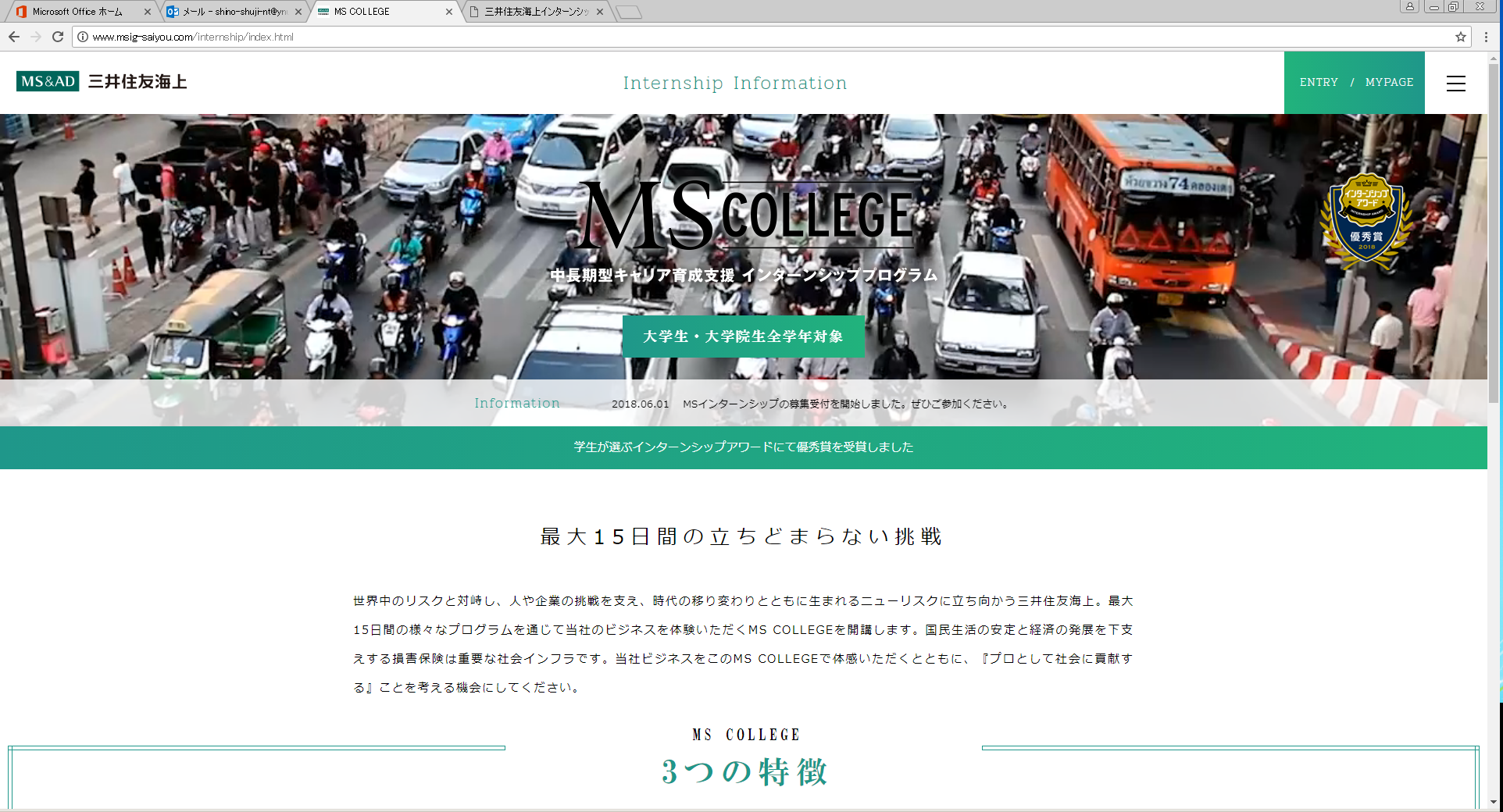 